                                                                                                               ПРОЕКТ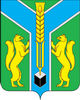 РОССИЙСКАЯ ФЕДЕРАЦИЯИРКУТСКАЯ ОБЛАСТЬМО «ЗАЛАРИНСКИЙ РАЙОН»РАЙОННАЯ ДУМАРЕШЕНИЕот ____________ 2016 г.               п. Залари                                           №  ______Об утверждении Положения  о муниципальном казенном учреждении «Комитет по образованию администрации муниципального образования «Заларинский район» (в новой редакции)В целях приведения Положения в соответствие с действующим законодательством, руководствуясь Федеральным Законом от 06.10.2003 г.  № 131-ФЗ "Об общих принципах организации местного самоуправления в Российской Федерации,      Федеральным законом от 29.12.2012г. № 273-ФЗ «Об образовании в Российской Федерации»,   ст.ст. 6, 30, 47 Устава муниципального образования «Заларинский район», районная Дума  Р Е Ш И Л А:1. Утвердить Положение о муниципальном казенном учреждении «Комитет по образованию администрации муниципального образования «Заларинский район» (в новой редакции)  (Приложение №1).2. Решение Районной Думы  от 18.12.2014г. № 47/44 «Об утверждении Положения  о муниципальном казенном учреждении «Комитет по образованию администрации муниципального образования «Заларинский район» (в новой редакции)»  считать утратившим силу.           3. Ответственность за государственную регистрацию в налоговом органе Положения о муниципальном казенном учреждении «Комитет по образованию администрации муниципального образования «Заларинский район» возложить на исполняющего обязанности председателя муниципального казенного учреждения «Комитет по образованию администрации муниципального образования «Заларинский район» С.А.Елохина.4. Настоящее решение подлежит официальному опубликованию в информационном листке «Мэрия» и размещению  на официальном сайте муниципального образования «Заларинский район» в информационно-телекоммуникационной сети «Интернет».   Председатель Думы                                            Мэр                     муниципального образования                            муниципального образования  "Заларинский район"                                           "Заларинский район"                       А.Н.Кобешев                                                          В.В.СамойловичПриложение № 1к решению районной Думыот ________________ № ________Основные положения1.1. Комитет по образованию администрации муниципального образования «Заларинский район» (далее – Комитет) является структурным подразделением администрации   муниципального образования «Заларинский район», созданным в целях обеспечения исполнения полномочий администрации  муниципального образования «Заларинский район»  в сфере образования и отдельных государственных полномочий в сфере образования.1.2. Комитет является муниципальным казенным учреждением, наделен правами юридического лица, имеет самостоятельный баланс, лицевой счет в Комитете по финансам   администрации муниципального образования «Заларинский район», печать,   штампы, а также бланки со своим наименованием.     1.3. Комитет является юридическим лицом, имеет самостоятельный баланс (смету), лицевой счет в казначейском отделе муниципального казенного учреждения Комитет по финансам администрации муниципального образования «Заларинский район» (далее – Комитет по финансам),  имеет обособленное имущество на праве оперативного управления, печать   со своим полным наименованием, штамп, бланки. Комитет самостоятельно выступает в суде в качестве истца и ответчика, может от своего имени приобретать гражданские права и нести обязанности.  Комитет отвечает по своим обязательствам находящимися в его распоряжении денежными средствами. При недостаточности указанных денежных средств субсидиарную ответственность по обязательствам Комитета несет собственник его имущества.Финансовое обеспечение Комитета осуществляется за счет средств бюджета муниципального образования «Заларинский район» на основании бюджетной сметы. 1.4. В своей деятельности Комитет руководствуется Конституцией Российской Федерации, федеральными законами, указами Президента Российской Федерации, постановлениями и распоряжениями Правительства Российской Федерации, приказами, Законами Иркутской области, инструктивными указаниями Министерства образования Иркутской области,   муниципальными правовыми актами муниципального образования «Заларинский район», а также настоящим Положением.1.5. Комитет  взаимодействует с органами исполнительной и законодательной власти Иркутской области и муниципального образования «Заларинский район», структурными подразделениями администрации муниципального образования «Заларинский район», организациями и предприятиями различных форм собственности, общественными организациями. 1.6. Учредителем  Комитета  является муниципальное образование «Заларинский район». Функции и полномочия Учредителя осуществляет муниципальное казенное учреждение «Администрация муниципального образования «Заларинский район».    1.7. Полное наименование: Муниципальное казенное учреждение «Комитет по образованию администрации муниципального образования «Заларинский район».    1.8. Краткое наименование: МКУ «Комитет по образованию».    1.9. Местонахождение Комитета:  Почтовый адрес: 666322, Иркутская область, Заларинский район, р.п. Залари, ул. Ленина, д. 68. Юридический адрес: 666322, Иркутская область, Заларинский район, р. п. Залари, ул. Ленина, д. 68.Фактический адрес: 666322, Иркутская область, Заларинский район, р. п. Залари, ул. Ленина, д. 68.Электронный адрес: zrono@irmail. ru.Официальный сайт: komorzal.ucoz.ru.     1.10.Местонахождение Учредителя:Почтовый адрес: 666322, Иркутская область, Заларинский район, р.п. Залари, ул. Ленина, д. 101. Юридический адрес: 666322, Иркутская область, Заларинский район, р. п. Залари, ул. Ленина, д. 101.Фактический адрес: 666322, Иркутская область, Заларинский район, р. п. Залари, ул. Ленина, д. 101.Электронный адрес: Zaladmin@irmail.ru2. Полномочия Комитета2.1. Осуществление функций и полномочий учредителя подведомственных муниципальных образовательных бюджетных, казенных  и автономных учреждений   муниципального образования «Заларинский район»  (далее – образовательные учреждения).  2.2. Организация предоставления общедоступного и бесплатного дошкольного, начального общего, основного общего, среднего общего образования по основным общеобразовательным программам в образовательных учреждениях (за исключением полномочий по финансовому обеспечению реализации основных общеобразовательных программ в соответствии с федеральными государственными образовательными стандартами).2.3. Организация предоставления дополнительного образования детей в образовательных учреждениях.  	2.4. Создание условий для осуществления присмотра и ухода за детьми (в том числе за детьми-инвалидами), содержания детей в дошкольных образовательных учреждениях и общеобразовательных учреждениях.2.5. Создание, реорганизация, ликвидация образовательных учреждений.2.6. Обеспечение содержания зданий и сооружений образовательных учреждений, обустройство прилегающих к ним территорий.2.7. Учет детей, подлежащих обучению по образовательным программам дошкольного, начального общего, основного общего и среднего общего образования, закрепление образовательных учреждений за конкретными территориями  муниципального образования «Заларинский район».2.8. Организация отдыха детей в каникулярное время на базе образовательных учреждений.2.9. Предоставление учащимся муниципальных общеобразовательных учреждений  муниципального образования «Заларинский район» (далее – общеобразовательное учреждение) завтраков и обедов. 2.10. Информационное обеспечение общеобразовательных учреждений в части доступа к образовательным ресурсам сети Интернет.2.11. Осуществление иных полномочий, установленных Федеральным законом от 29 декабря 2012 года № 273-ФЗ «Об образовании в Российской Федерации» (далее – Федеральный закон № 273-ФЗ) и иными законами Российской Федерации и Иркутской области, а так же муниципальными правовыми актами муниципального образования «Заларинский район»   в сфере образования.Задачи Комитета3.1. Основными задачами Комитета являются:1) соорганизация образовательных учреждений всех типов и видов, расположенных в  муниципальном образовании «Заларинский район», в единую локальную образовательную систему, обеспечивающую доступное и качественное общее и дополнительное образование;2) управление ресурсами муниципальной системы образования с целью обеспечения сети образовательных учреждений нормативно-правовыми, информационными, методическими, консультационно-психологическими, материально-техническими средствами;    3) осуществление стратегического планирования развития муниципальной системы образования.Функции КомитетаКомитет в соответствии с возложенными на него полномочиями осуществляет следующие основные функции:4.1. В области развития образования: 1) осуществляет в  муниципальном образовании «Заларинский район» политику в области образования на основе утвержденной муниципальной программы развития образования;  2) разрабатывает мероприятия, направленные на реализацию действующего законодательства Российской Федерации,  Иркутской области в области образования;3) обеспечивает:а) нормативно-правовое регулирование деятельности образовательной системы муниципального образования «Заларинский район», в том числе разрабатывает проекты муниципальных правовых актов для рассмотрения главой  администрации муниципального образования «Заларинский район», на заседаниях районной Думы   и принятия соответствующих решений;б) формирование и развитие современной информационной базы муниципальной системы образования на основе компьютерных коммуникаций;в) развитие механизмов государственно-общественного управления образованием на территории муниципального образования «Заларинский район»; 	4) создает условия для осуществления присмотра и ухода за детьми (в том числе за детьми-инвалидами) в дошкольных образовательных учреждениях и общеобразовательных учреждениях;5) устанавливает муниципальное задание образовательным учреждениям   и осуществляет контроль его выполнения в рамках своих полномочий;6) оказывает содействие образовательным учреждениям в подготовке документов для прохождения процедур лицензирования и государственной аккредитации;7) ведет учет детей, имеющих право на получение общего образования каждого уровня и проживающих на территории  муниципального образования «Заларинский район», и форм получения образования, определенных родителями (законными представителями) детей;8) организует: 	а) проведение конференций, совещаний, семинаров, выставок, конкурсов и других мероприятий для педагогических и руководящих работников; муниципальных олимпиад, смотров, конкурсов, выставок, фестивалей, спортивно-массовых и других мероприятий для учащихся (воспитанников);б) отдых детей в каникулярное время на базе образовательных учреждений;в) бесплатную перевозку учащихся в образовательных учреждениях, реализующих основные общеобразовательные программы, между поселениями в границах  муниципального образования «Заларинский район»;9) осуществляет прием заявлений, постановку на учет детей в образовательные учреждения, реализующие основную общеобразовательную программу дошкольного образования;10) организует, координирует и контролирует работу по комплексному психолого-педагогическому сопровождению всех участников образовательных отношений в образовательных учреждениях;  11) согласовывает программу развития образовательного учреждения;12) разрешает прием детей в общеобразовательное учреждение на обучение по образовательным программам начального общего образования в более раннем или более позднем возрасте;13) назначает представителей Комитета в состав управляющих и наблюдательных советов образовательных учреждений;14) утверждает уставы образовательных учреждений, изменения в уставы; 	15) определяет:а) перечень мероприятий, направленных на развитие  образовательных   и автономных учреждений, подведомственных Комитету;16) осуществляет:а) создание, реорганизацию, ликвидацию образовательных учреждений;б) информационное обеспечение общеобразовательных учреждений в части доступа к образовательным ресурсам сети Интернет;в) социальную поддержку в виде предоставления учащимся общеобразовательных учреждений завтраков и обедов в учебном время за счет средств бюджета муниципального образования «Заларинский район»;г) контроль за деятельностью образовательных   учреждений  в пределах своих полномочий.4.2. В области финансово-экономической деятельности:1) осуществляет:а) полномочия главного распорядителя бюджетных средств и получателя бюджетных средств;б) расчет субсидий, необходимых для выполнения  образовательными   учреждениями установленных муниципальных заданий; в) финансирование выполнения образовательными    учреждениями установленного муниципального задания, программных мероприятий в области образования, текущего и капитального ремонта имущества, закрепленного за образовательными   учреждениями в установленном порядке за счет средств бюджета  муниципального образования «Заларинский район» и субвенций, выделяемых из бюджета  Иркутской области;г) бухгалтерский учет деятельности образовательных   учреждений    на основании заключенных договоров;д) экономический анализ и прогнозирование финансово - хозяйственной деятельности образовательных учреждений; 	е) непосредственное и организационное обеспечение и исполнение начисления и выплаты ежемесячной компенсации части родительской платы за присмотр и уход за детьми в образовательных учреждениях, реализующих основную общеобразовательную программу дошкольного образования;ж) выплаты вознаграждений за выполнение функций классного руководителя педагогическим работникам образовательных учреждений, реализующих общеобразовательные программы начального общего, основного общего и среднего общего образования;з) внутренний финансовый аудит.2) создает условия для осуществления самостоятельной финансово-хозяйственной деятельности в образовательных учреждениях;3) согласовывает план финансово-хозяйственной деятельности автономных образовательных учреждений; 	4) содействует привлечению внебюджетных средств для финансирования программ развития муниципальной системы образования и образовательных учреждений;5) разрабатывает и осуществляет мероприятия по совершенствованию оплаты труда работников образовательных учреждений;6) устанавливает:а) плату, взимаемую с родителей (законных представителей), и ее размер за присмотр и уход за ребенком в образовательном учреждении;б) плату, взимаемую с родителей (законных представителей) несовершеннолетних учащихся за    осуществление присмотра и ухода за детьми в группах продленного дня;7) определяет случаи и порядок:а) снижения размера родительской платы за присмотр и уход за ребенком в образовательном учреждении или не взимания ее с отдельных категорий родителей (законных представителей):б) снижения размера платы, взимаемой с родителей (законных представителей) несовершеннолетних учащихся за     осуществление присмотра и ухода за детьми в группах продленного дня или не взимания ее с отдельных категорий родителей (законных представителей) несовершеннолетних учащихся;8) обеспечивает развитие и обновление материально-технической базыобразовательных учреждений;9) разрабатывает  предложения и техническое задание по ремонту, строительству (реконструкции) зданий образовательных учреждений;10) формирует и представляет заявки на размещение муниципальных заказов на поставки товаров, выполнение работ, оказание услуг для нужд Комитета; 11) подготавливает и обеспечивает заключение муниципальных контрактов на поставки товаров, выполнение работ, оказание услуг для муниципальных нужд в рамках своей компетенции и осуществляет контроль за их исполнением.4.3. В области кадровой политики:1) осуществляет подбор, прием на работу работников Комитета в пределах своей компетенции, а также назначает и прекращает полномочия руководителей образовательных учреждений;2) утверждает должностные инструкции работников Комитета, руководителей образовательных    учреждений;3) организует обучение резерва руководителей образовательных  учреждений;4) устанавливает:а) порядок и сроки проведения аттестации кандидатов на должность руководителя   образовательного учреждения;б) устанавливает размеры выплат стимулирующего характера руководителям образовательных   учреждений   в соответствии с нормативными документами;5) изучает потребность муниципального образования «Заларинский район» в специалистах в области образования;6) готовит в установленном порядке предложения по награждению работников муниципальной системы образования государственными наградами и присвоению почетных званий, а также поощрению обучающихся, воспитанников, работников муниципальной системы образования.Права КомитетаДля выполнения возложенных на него задач и реализации функций в пределах своей компетенции Комитет имеет право:5.1. Самостоятельно определять содержание своей деятельности по реализации целей и задач, стоящих перед Комитетом.5.2. Запрашивать и получать в установленном действующим законодательством порядке от исполнительных органов государственной власти, органов местного самоуправления, предприятий, учреждений, организаций различных форм собственности материалы, необходимые для осуществления возложенных на Комитет задач и функций.5.3. Издавать в пределах своей компетенции распоряжения, приказы, инструкции, подлежащие обязательному исполнению всеми образовательными организациями   и контролировать их исполнение.5.4. Представлять по поручению главы администрации муниципального образования «Заларинский район»  интересы на федеральном, региональном и местном уровнях в части вопросов, входящих в компетенцию Комитета.5.5. Проводить проверку деятельности образовательных учреждениях и муниципальных автономных учреждений в пределах своих полномочий.5.6. Создавать совещательные и экспертные органы (советы, комиссии, группы, коллегии) для решения вопросов развития муниципальной системы образования.5.7. Обладать иными правами для решения задач и функций Комитета,предусмотренные действующим законодательством.Структура и организация деятельности Комитета6.1. Комитет возглавляет председатель, назначаемый на должность и освобождаемый от должности главой администрации муниципального образования «Заларинский район»   по согласованию с  Министерством образования Иркутской области.  6.2. Председатель Комитета:1) распределяет обязанности между работниками Комитета;2) руководит деятельностью Комитета по выполнению возложенных на него задач и функций;3) действует от имени Комитета без доверенности во взаимоотношениях с исполнительными органами государственной власти Российской Федерации,  Иркутской области, органами местного самоуправления, в арбитражных судах и судах общей юрисдикции, правоохранительных органах, с юридическими лицами и гражданами;4) реализует полномочия по владению, пользованию имуществом, закрепленным за Комитетом на праве оперативного управления;5)  вносит на рассмотрение главы   администрации муниципального образования «Заларинский район» предложения по установлению окладов в соответствии со штатным расписанием, надбавок и иных выплат стимулирующего характера работникам Комитета в соответствии с действующим законодательством; утверждает штатное расписание в пределах ассигнований на оплату труда, предусмотренных в бюджетной смете  Комитета, и предельной численности по согласованию с Учредителем; 6) открывает счета в банках, является главным распорядителем бюджетных средств в пределах установленных ассигнований;7) утверждает положения об отделах Комитета, должностные инструкции работников Комитета и руководителей образовательных учреждений;8) ведет прием граждан, организует работу с обращениями граждан;9) применяет меры поощрения и меры дисциплинарного взыскания к работникам Комитета, руководителям образовательных учреждений;10) готовит в установленном порядке представления на работников Комитета к присвоению почетных званий и наград;11) на основе и во исполнение действующего законодательства в пределах своей компетенции издает приказы и распоряжения;12) совершает сделки, осуществляет иные права в пределах компетенции Комитета и утвержденной сметы доходов и расходов.Имущество7.1. Собственником имущества, закрепленного за «Комитетом» на праве оперативного управления является муниципальное образование «Заларинский район». Уполномоченным представителем собственника выступает муниципальное казенное учреждение  Комитет по управлению муниципальным имуществом муниципального образования «Заларинский район» (далее – Комитет по имуществу) на основании соответствующего Постановления главы администрации муниципального образования «Заларинский район»,   а также Положения «Комитета по управлению муниципальным имуществом муниципального образования  «Заларинский район».   Комитет по имуществу закрепляет за   Комитетом  имущество на праве оперативного управления на основании соответствующего распоряжения, а также акта приема-передачи имущества. Осуществляет государственную регистрацию права оперативного управления на недвижимое имущество и сделок с ним в случаях и порядке, предусмотренных законом.Плоды, продукция и доходы от использования имущества, находящегося в оперативном управлении  Комитета, а также имущество, приобретенное  Комитетом  по договору или иным основаниям, поступают в оперативное управление  Комитета  в порядке, установленном Гражданским кодексом Российской Федерации, другими законами и иными правовыми актами для приобретения права собственности. Комитет  в отношении имущества, находящегося у него на праве оперативного управления, обеспечивает его бухгалтерский учет, инвентаризацию, сохранность и несет бремя расходов на его содержание.  Комитет  не вправе отчуждать либо иным способом распоряжаться имуществом без согласия собственника имущества. Казенное учреждение владеет, пользуется и распоряжается имуществом, закрепленным за ним на праве оперативного управления, в соответствии с законодательством Российской Федерации, целями деятельности, устанавливаемыми настоящим Уставом, заданиями Учредителя и назначением этого имущества.     При осуществлении права оперативного управления имуществом Комитет обязан:-   эффективно использовать имущество;-   обеспечивать сохранность и использование имущества строго по целевому назначению;- не допускать ухудшения технического состояния имущества, помимо его ухудшения, связанного с нормативным износом в процессе эксплуатации;- осуществлять капитальный и текущий ремонт имущества в пределах утвержденной бюджетной сметы;-  представлять имущество к учету в реестре муниципальной собственности в отдел по управлению муниципальной собственностью администрации города Кедрового в установленном порядке.7.3. Имущество Комитета, закрепленное на праве оперативного управления, может быть изъято полностью или частично собственником имущества в случаях, предусмотренных законодательством Российской Федерации.Комитет не вправе без согласия собственника отчуждать или иным способом распоряжаться закрепленным за ним на праве оперативного управления имуществом, а также имуществом, приобретенным  самостоятельно, в том числе отдавать в залог, передавать во временное пользование и т.д.Не допускается совершать сделки, возможными последствиями которых является отчуждение или обременение имущества, закрепленного за Комитетом на праве оперативного управления или имущества, приобретенного   самостоятельно.Контроль за сохранностью и эффективным использованием   муниципального имущества, закрепленного за Комитетом на праве оперативного управления, осуществляет собственник имущества.Ответственность8.1. Комитет отвечает по своим обязательствам находящимися в его распоряжении денежными средствами в пределах сметы доходов и расходов.8.2. За ненадлежащее исполнение законов и иных нормативных правовых актов Российской Федерации и Иркутской области, несвоевременное, некачественное исполнение документов руководитель и должностные лица Комитета несут ответственность в соответствии с действующим законодательством Российской Федерации.Заключительные положения 	9.1. Комитет может быть реорганизован и ликвидирован по решению главы администрации муниципального образования «Заларинский район»   в установленном законодательством порядке. 9.2. При реорганизации Комитета имущество и документы передаются в установленном порядке организации-правопреемнику.9.3. Работники Комитета при ликвидации, реорганизации пользуютсяустановленными льготами и гарантиями согласно действующему законодательству.ЛИСТсогласования проекта решениярайонной Думы.Проект решения:  Об утверждении Положения  о муниципальном казенном учреждении «Комитет по образованию администрации муниципального образования «Заларинский район» (в новой редакции)Исполнил:  Минеева М.А.Согласовано:  1.  С.Л.Выборова     ____________    «___»_________ 2016г.                          2.   С.А.Елохин           ____________ «____»__________ 2016г.                          3.   Л.Ю.Воронина      ____________ «____» _________ 2016г.Докладчик:  С.А.Елохин       _____________Ориентировочное время доклада: 10 минутПригласить на заседание Думы:_____________________________________________________________________________________________________________________________________________________________________Копии решения направить:  Комитет по образованию